职业卫生技术报告网上信息公开表XSZF/JL-Z-38-01                                                                                 用人单位名称山西西山华通水泥有限公司山西西山华通水泥有限公司山西西山华通水泥有限公司山西西山华通水泥有限公司用人单位地址山西省太原市古交市营立村山西省太原市古交市营立村联系人周雅丽项目名称山西西山华通水泥有限公司职业病危害因素定期检测山西西山华通水泥有限公司职业病危害因素定期检测山西西山华通水泥有限公司职业病危害因素定期检测山西西山华通水泥有限公司职业病危害因素定期检测专业技术人员名单专业技术人员名单专业技术人员名单专业技术人员名单专业技术人员名单项目组人员名单项目组人员名单项目组人员名单项目组人员名单项目组人员名单项目负责人项目负责人赵敏赵敏赵敏报告编制人报告编制人张晶张晶张晶报告审核人报告审核人申晓军申晓军申晓军现场调查人员、时间现场调查人员、时间李荣奎、张晶2022.11.4李荣奎、张晶2022.11.4李荣奎、张晶2022.11.4现场采样/检测人员、时间现场采样/检测人员、时间李荣奎、张晶、贾云芳、毛鑫2022.11.9李荣奎、张晶、贾云芳、毛鑫2022.11.9李荣奎、张晶、贾云芳、毛鑫2022.11.9用人单位陪同人用人单位陪同人周雅丽周雅丽周雅丽现场调查、现场采样、现场检测影像资料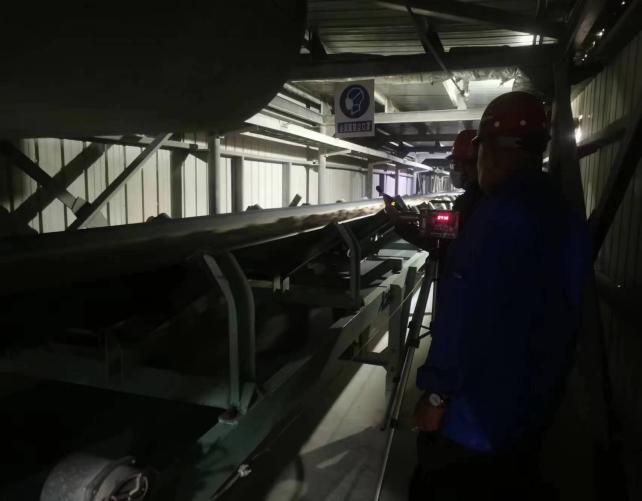 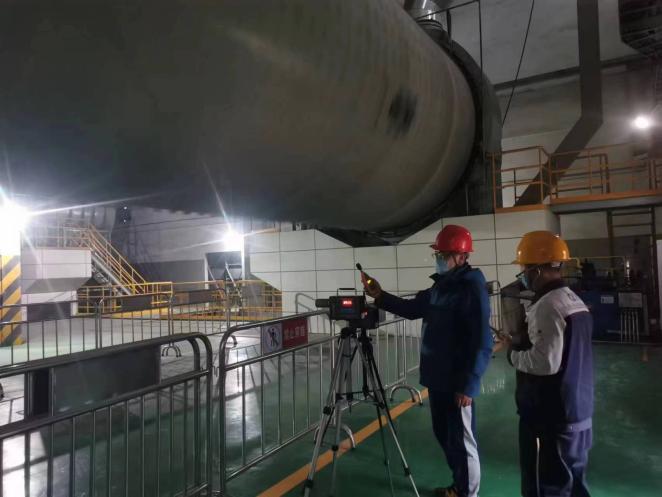 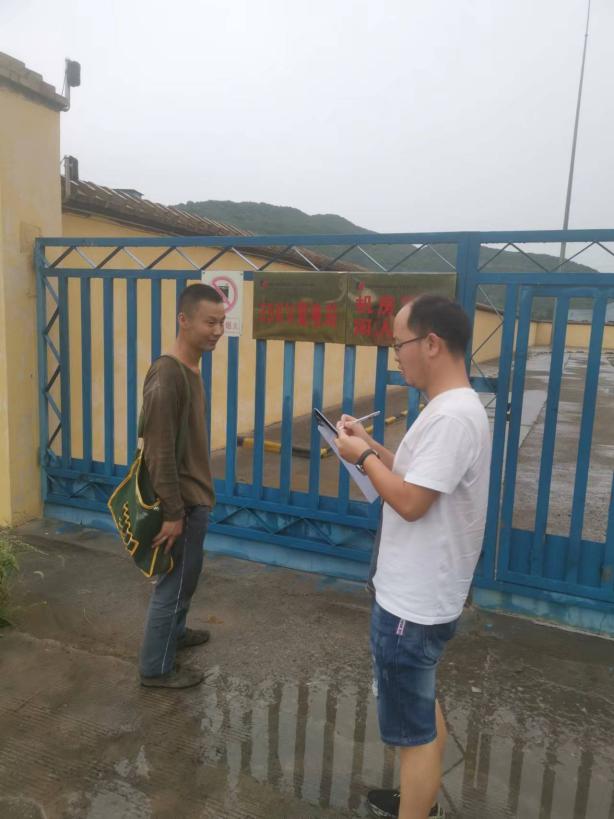 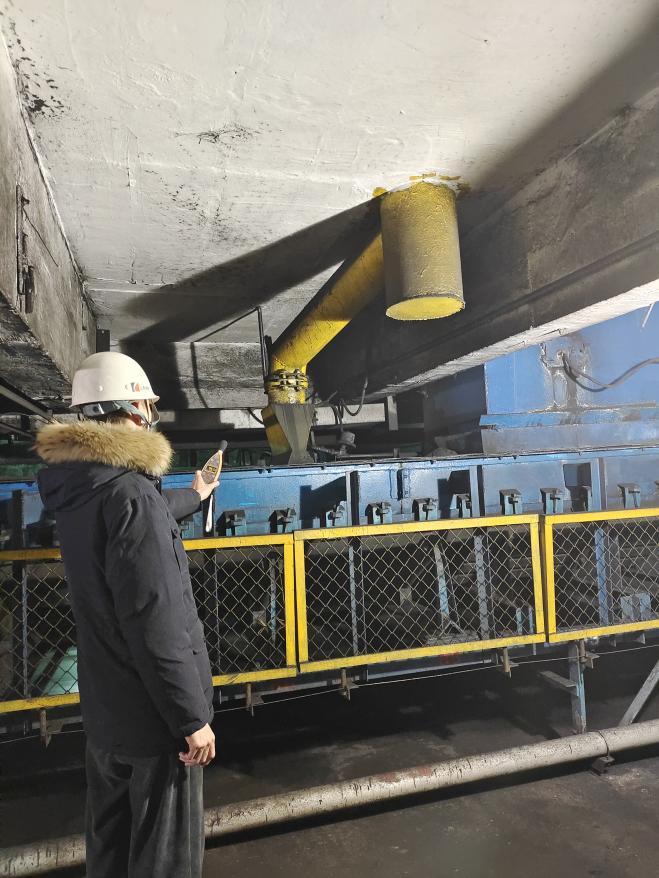 现场调查、现场采样、现场检测影像资料现场调查、现场采样、现场检测影像资料现场调查、现场采样、现场检测影像资料现场调查、现场采样、现场检测影像资料